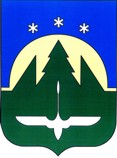 Городской округ Ханты-МансийскХанты-Мансийского автономного округа – ЮгрыПРЕДСЕДАТЕЛЬ ДУМЫ ГОРОДА ХАНТЫ-МАНСИЙСКАПОСТАНОВЛЕНИЕот 24 ноября 2021 года                 	                              	                                     № 26Об очередном заседанииДумы города Ханты-Мансийскаседьмого созыва1.Провести  очередное  заседание  Думы города Ханты-Мансийска седьмого созыва 24 декабря 2021 года в 1000 час.2.Включить в проект повестки дня очередного заседания Думы города Ханты-Мансийска следующие вопросы:2.1.О состоянии законности на территории города в сфере обеспечения прав детей-сирот жильем и многодетных семей земельными участками.Вносит Ханты-Мансийская межрайонная прокуратура.2.2.О бюджете города Ханты-Мансийска на 2022 год и на плановый период  2023 и 2024 годов.Вносит Глава города Ханты-Мансийска.2.3.О прогнозном плане (программе) приватизации муниципального имущества на 2022 год.Вносит Глава города Ханты-Мансийска.2.4.Об утверждении положения о муниципальном контроле                                за исполнением единой теплоснабжающей организацией обязательств                             по строительству, реконструкции и (или) модернизации объектов теплоснабжения.Вносит Глава города Ханты-Мансийска.2.5.О внесении изменений в Решение Думы города Ханты-Мансийска                     от 21.07.2011 № 70 «О Департаменте градостроительства и архитектуры Администрации города Ханты-Мансийска».Вносит Глава города Ханты-Мансийска.2.6.О внесении изменений в Решение Думы города Ханты-Мансийска                        от 29.06.2012 № 255 «О Положении о порядке управления и распоряжения имуществом, находящимся в муниципальной собственности города                   Ханты-Мансийска».Вносит Глава города Ханты-Мансийска.2.7.О внесении изменений в Решение Думы города Ханты-Мансийска                        от 28.11.2016 № 41-VI РД «О местных нормативах градостроительного проектирования города Ханты-Мансийска».Вносит Глава города Ханты-Мансийска.2.8.О внесении изменений в Решение Думы города Ханты-Мансийска                     от 26.09.2008 № 590 «О Правилах землепользования и застройки территории города Ханты-Мансийска».Вносит Глава города Ханты-Мансийска.2.9.Об утверждении перечня индикаторов риска нарушения обязательных требований по видам контроля.Вносит Глава города Ханты-Мансийска.2.10.О внесении изменений в Решение Думы города Ханты-Мансийска                       от 28.05.2010 № 982 «О Положении о гарантиях и компенсациях для лиц, проживающих в городе Ханты-Мансийске и работающих в организациях, финансируемых из бюджета города Ханты-Мансийска, а также                            в организациях, получающих субсидии из бюджета города                           Ханты-Мансийска на финансовое обеспечение выполнения муниципального задания».Вносит Глава города Ханты-Мансийска.2.11.О внесении изменений в Решение Думы города Ханты-Мансийска                         от 21.07.2011 № 71 «О Департаменте городского хозяйства Администрации города Ханты-Мансийска».Вносит Глава города Ханты-Мансийска.2.12.Об утверждении перечня вопросов, поставленных Думой города                  Ханты-Мансийска перед Главой города Ханты-Мансийска.Вносит Дума города Ханты-Мансийска.2.13.О плане работы Думы города Ханты-Мансийска на первое полугодие 2022 года.Вносит Дума города Ханты-Мансийска.2.14.О награждении.Вносит Дума города Ханты-Мансийска.2.15.Разное.3.Ответственным за подготовку указанных в пункте 2 настоящего постановления вопросов представить в организационное управление аппарата Думы города Ханты-Мансийска проекты документов, согласованные                               в установленном  порядке, в полном объеме (один экземпляр в оригинале,                один – электронный вариант, три в копии), заблаговременно до дня заседания комитетов и комиссий, не позднее 13 декабря 2021 года.4.Проекты документов по вопросам, не указанным  в пункте 2 настоящего постановления, вносятся не позднее 13 декабря 2021 года. 5.В случае неподготовленности вопроса к указанному сроку ответственным представить соответствующую информацию в организационное управление аппарата Думы города Ханты-Мансийска.Председатель Думыгорода Ханты-Мансийска			                                         К.Л. Пенчуков